         АДМИНИСТРАЦИЯ                                                                                       МУНИЦИПАЛЬНОГО РАЙОНА                                                                   КАМЫШЛИНСКИЙ                                                       САМАРСКОЙ ОБЛАСТИ                                                                    ПОСТАНОВЛЕНИЕ             17.02.2020 №59 Об утверждении дизайн-проектов общественных территорий и перечня общественных территорий подлежащих благоустройству в 2020 году в рамках муниципальной программы муниципального района Камышлинский Самарской области «Формирование комфортной городской среды» на 2018-2024 годыВ соответствии с Федеральным законом от 06.10.2003 №131-ФЗ «Об общих принципах организации местного самоуправления в Российской Федерации», на основании протокола от 14.02.2020 года заседания общественной комиссии муниципального района Камышлинский Самарской области, руководствуясь Уставом муниципального района Камышлинский Самарской области, Администрация муниципального района Камышлинский Самарской областиПОСТАНОВЛЯЕТ:Утвердить перечень общественных территорий, подлежащих благоустройству в 2020 году в рамках муниципальной программы муниципального района Камышлинский Самарской области «Формирование комфортной городской среды» на 2018-2024 годы, согласно  приложению 1 к настоящему постановлению.Утвердить дизайн-проект общественной территории «Парк Молодёжный в селе Новое Усманово по ул. Советская – 1 этап» согласно приложению 2 к настоящему постановлению.Утвердить дизайн-проект общественной территории «Территория перед ГБОУ СОШ села Старое Ермаково» согласно приложению 3 к  настоящему постановлению.4. Контроль за исполнением настоящего постановления возложить на заместителя Главы муниципального района по строительству и ЖКХ - руководителя управления строительства, архитектуры и ЖКХ Администрации муниципального района Камышлинский Самарской области Абрарова Р.Р.5. Опубликовать настоящее постановление в газете «Камышлинские известия» и разместить на официальном сайте Администрации муниципального района Камышлинский в сети Интернет /www.kamadm.ru/.6. Настоящее постановление вступает в силу после его официального опубликования.Глава муниципального района	                                    Р.К. БагаутдиновАхметвалеев, 33178 Приложение 1к постановлению Администрациимуниципального района КамышлинскийСамарской областиот 17.02.2020  № 59Перечень общественных территорий подлежащих благоустройству в 2020 году в рамках муниципальной программы муниципального района Камышлинский Самарской области «Формирование комфортной городской среды» на 2018-2024 годыПриложение 2к постановлению Администрациимуниципального района КамышлинскийСамарской областиот 17.02.2020  №59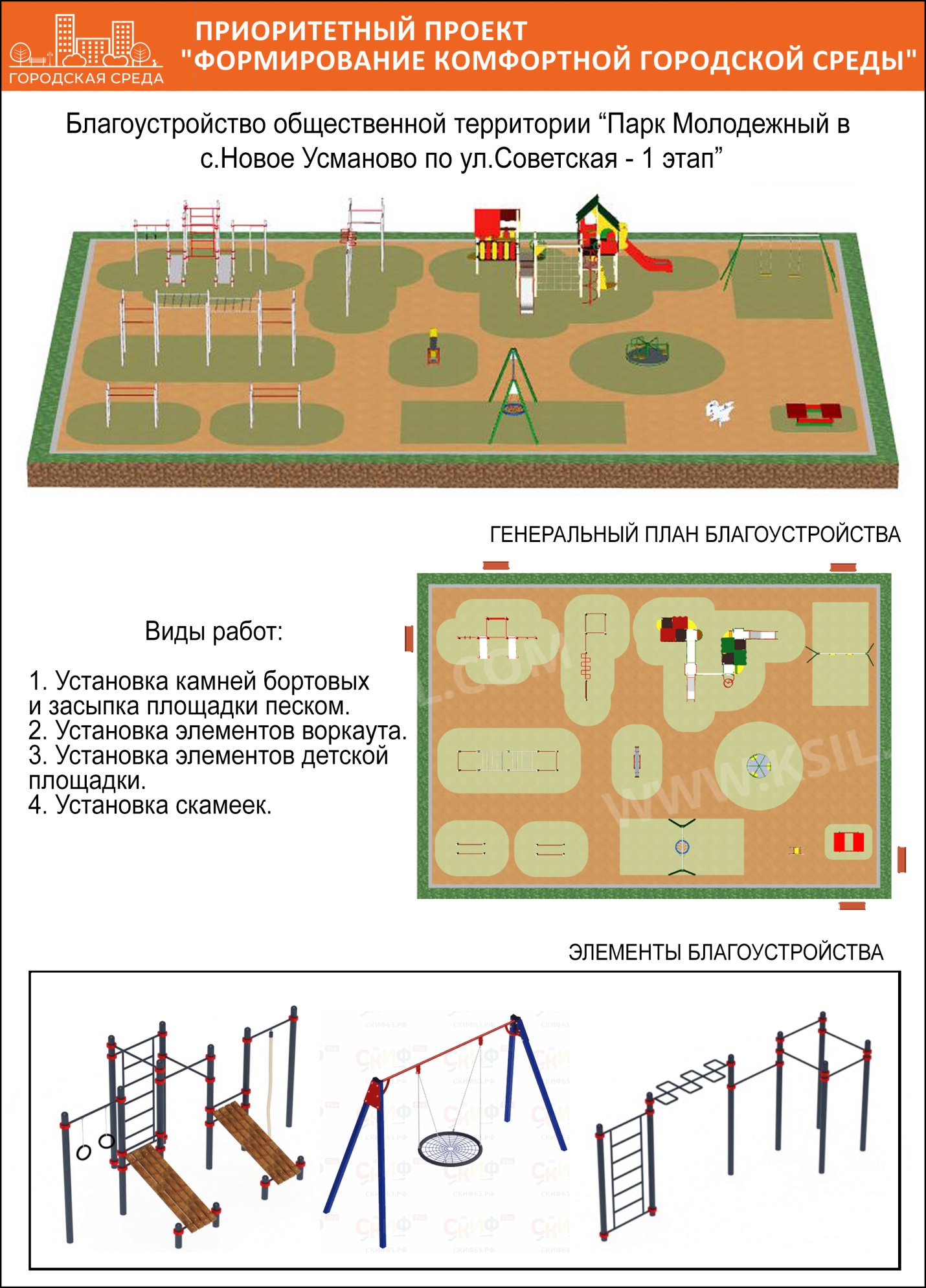 Приложение 3к постановлению Администрациимуниципального района КамышлинскийСамарской областиот 17.02.2020 № 59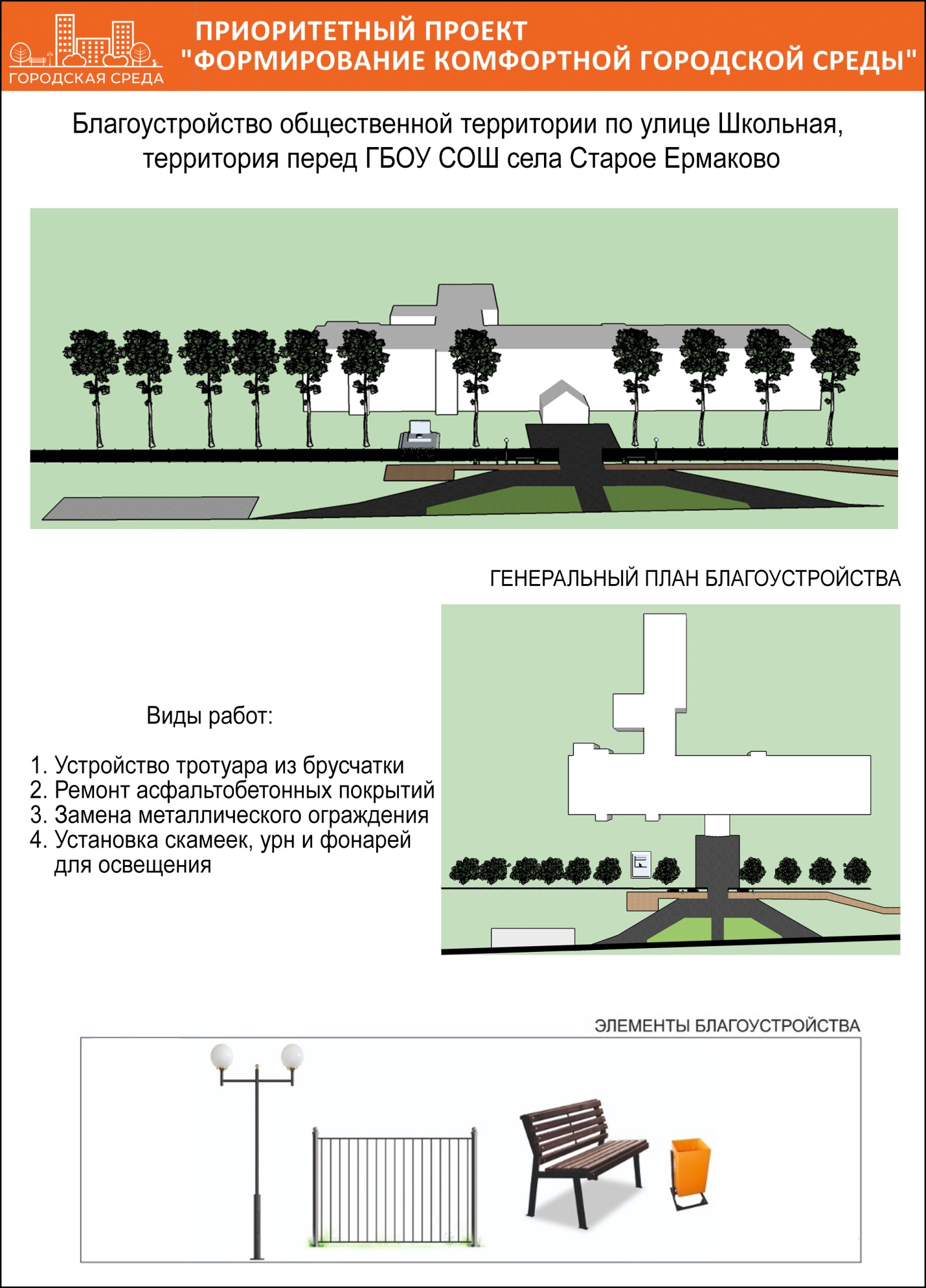 №Наименование общественной территорииАдресКраткое описание работ1«Парк Молодёжный в селе Новое Усманово по ул. Советская – 1 этап»Самарская область, Камышлинский район, село Новое Усманово, ул. Советская1. Обустройство площадки песчаным основанием,2. Монтаж элементов детской площадки,3. Монтаж элементов гимнастического комплекса,4. Установка уличных скамеек и урн,5. Устройство освещения территории.2Территория перед ГБОУ СОШ села Старое ЕрмаковоСамарская область, Камышлинский район, село Старое Ермаково, ул. Школьная, д. 24 Г1.Устройство покрытия из брусчатки,2. Ремонт асфальтобетонных покрытий,3.Замена металлического ограждения,4. Установка уличных скамеек и урн,5. Установка освещения,